IMFAMEETING AGENDA July 13, 2020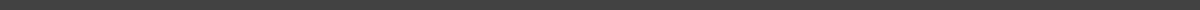 OnlineATTENDEESDallas Haldorson, Alexis Verhegge, Ashley Hall, Holden Jensen, Natasha BurrowsAGENDALast Meeting Follow-up6:35 PM Alexis Verhegge called to orderAlexis Approved last meeting minutes, All in favor.Container update - Delayed due to field conditions. Equipment update - No reply as of yet.Reviving Society status- no updateCOVID-19 impact to football - go over Football AB documentBottle Drive - Innisfail bottle depot on vacation until July 16th. Looking into possible door to door pick up in August. Alexis will call Delburne bottle depot to arrange pick up.Society Status- no updateWebsite- No updateNew BusinessOlds meeting update- Dallas met with peewee coach, Bantam not wanting to do anything until stage 3.Stage 2 plan & Stage 3 plan- Stage 2- Have cohort teams that include all persons.Registration night- Arena unavailable to the public. Need a possible location. Need to update the website, update forms and find a possible location outdoors. Centennial park a possible location. Season start date:August 17, 2020 registration nights:July 28, 2020 5pm-7pm and Aug 10,2020 5pm-7pm. Registration fees $250 for regular football fees and $100 red shirts. Dallas Halldorson motions fees, Natasha Burrows seconds, All in favor.Reports:President - GivenVice-President - GivenTreasurer - Ramp renewal for website is $131.25 for 5 years. Bank balance is $6556.34. Owe Jersey and town fees. Secretary - No reportRegistrar - No reportClub Manager - No reportEquipment Manager - No reportField Coordinator - No reportNOTESNoneACTION ITEMSNoneAlexis Verhegge motion to end meeting at 8:02pmNext meeting Aug,11 2020 6:30pm at the Fox and Hound.